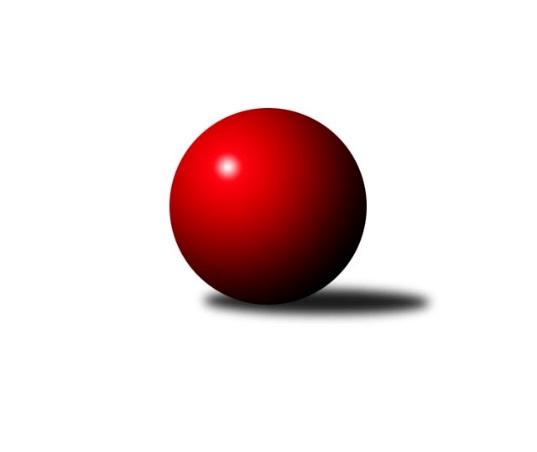 Č.2Ročník 2022/2023	25.9.2022Nejlepšího výkonu v tomto kole: 2720 dosáhlo družstvo: TJ Lokomotiva Ústí n. L. BSeveročeská divize 2022/2023Výsledky 2. kolaSouhrnný přehled výsledků:KO Česká Kamenice	- SK Verneřice	3:5	2676:2716	7.0:5.0	23.9.TJ Lokomotiva Ústí n. L. B	- TJ VTŽ Chomutov	8:0	2720:2524	8.0:4.0	23.9.TJ Lokomotiva Liberec	- SK Šluknov	5:3	2618:2559	8.0:4.0	23.9.SK Skalice	- SKK Bohušovice B	1:7	2416:2507	4.5:7.5	24.9.ASK Lovosice	- TJ Jiskra Nový Bor	3:5	2524:2621	6.0:6.0	24.9.TJ Kovostroj Děčín	- TJ KK Louny		dohrávka		28.10.Tabulka družstev:	1.	TJ Lokomotiva Ústí n. L. B	2	2	0	0	14.0 : 2.0 	15.0 : 9.0 	 2678	4	2.	SKK Bohušovice B	2	2	0	0	13.0 : 3.0 	14.5 : 9.5 	 2518	4	3.	TJ Lokomotiva Liberec	2	2	0	0	12.0 : 4.0 	15.0 : 9.0 	 2604	4	4.	TJ Jiskra Nový Bor	2	2	0	0	12.0 : 4.0 	13.0 : 11.0 	 2571	4	5.	SK Šluknov	2	1	0	1	9.0 : 7.0 	10.0 : 14.0 	 2539	2	6.	SK Verneřice	2	1	0	1	6.0 : 10.0 	10.0 : 14.0 	 2630	2	7.	TJ VTŽ Chomutov	2	1	0	1	5.0 : 11.0 	11.0 : 13.0 	 2577	2	8.	TJ KK Louny	1	0	0	1	2.0 : 6.0 	5.0 : 7.0 	 2564	0	9.	TJ Kovostroj Děčín	1	0	0	1	1.0 : 7.0 	5.0 : 7.0 	 2486	0	10.	KO Česká Kamenice	2	0	0	2	6.0 : 10.0 	12.0 : 12.0 	 2639	0	11.	ASK Lovosice	2	0	0	2	5.0 : 11.0 	11.0 : 13.0 	 2526	0	12.	SK Skalice	2	0	0	2	3.0 : 13.0 	10.5 : 13.5 	 2431	0Podrobné výsledky kola:	 KO Česká Kamenice	2676	3:5	2716	SK Verneřice	Karel Kühnel	 	 223 	 245 		468 	 1:1 	 491 	 	263 	 228		Radek Mach	Věra Šimečková	 	 222 	 217 		439 	 2:0 	 418 	 	204 	 214		Martin Ledwoň	Miloš Martínek	 	 242 	 206 		448 	 1:1 	 436 	 	200 	 236		Lukáš Zítka	David Chýlek	 	 197 	 223 		420 	 1:1 	 456 	 	239 	 217		Miloslav Plíšek	Tomáš Malec	 	 223 	 249 		472 	 1:1 	 460 	 	257 	 203		Daniel Sekyra	Petr Šmelhaus	 	 194 	 235 		429 	 1:1 	 455 	 	241 	 214		Patrik Kukeněrozhodčí: Tomáš MalecNejlepší výkon utkání: 491 - Radek Mach	 TJ Lokomotiva Ústí n. L. B	2720	8:0	2524	TJ VTŽ Chomutov	Milan Jaworek	 	 238 	 227 		465 	 2:0 	 395 	 	201 	 194		Dančo Bosilkov	Tomáš Zahálka	 	 199 	 236 		435 	 2:0 	 373 	 	175 	 198		Rudolf Tesařík	Jiří Šípek	 	 222 	 228 		450 	 1:1 	 438 	 	225 	 213		Petr Lukšík	Michaela Šuterová	 	 232 	 213 		445 	 1:1 	 429 	 	234 	 195		Stanislav Šmíd st.	Eugen Škurla	 	 228 	 240 		468 	 1:1 	 458 	 	217 	 241		Robert Suchomel st.	Josef Málek	 	 224 	 233 		457 	 1:1 	 431 	 	230 	 201		Viktor Žďárskýrozhodčí: František AjmNejlepší výkon utkání: 468 - Eugen Škurla	 TJ Lokomotiva Liberec	2618	5:3	2559	SK Šluknov	Nataša Kovačovičová	 	 205 	 207 		412 	 1:1 	 442 	 	236 	 206		Václav Kořánek	Denisa Čermáková	 	 223 	 212 		435 	 0:2 	 445 	 	230 	 215		Eliška Marušáková	Aleš Havlík	 	 232 	 194 		426 	 1:1 	 479 	 	223 	 256		Petr Vajnar	Jana Susková	 	 210 	 220 		430 	 2:0 	 410 	 	194 	 216		František Tomík	Václav Vlk	 	 228 	 258 		486 	 2:0 	 421 	 	199 	 222		Jan Sklenář	Jiří Pachl	 	 210 	 219 		429 	 2:0 	 362 	 	168 	 194		Ladislav Hojný *1rozhodčí: Václav Vlkstřídání: *1 od 18. hodu Antonín ViktoraNejlepší výkon utkání: 486 - Václav Vlk	 SK Skalice	2416	1:7	2507	SKK Bohušovice B	Ladislav Javorek ml.	 	 243 	 216 		459 	 1:1 	 460 	 	224 	 236		Milan Perníček	Ladislav Javorek st.	 	 176 	 218 		394 	 0.5:1.5 	 410 	 	192 	 218		Martin Perníček	Libor Hrnčíř	 	 193 	 197 		390 	 2:0 	 336 	 	163 	 173		Tereza Brožková *1	Robert Häring	 	 210 	 188 		398 	 0:2 	 467 	 	242 	 225		Jaroslav Ondráček	Jiří Piskáček	 	 185 	 199 		384 	 0:2 	 437 	 	224 	 213		Jakub Kroupa	Oldřich Vlasák	 	 214 	 177 		391 	 1:1 	 397 	 	185 	 212		Milan Slabýrozhodčí: Oldřich Vlasákstřídání: *1 od 51. hodu Magdalena ŠabatováNejlepší výkon utkání: 467 - Jaroslav Ondráček	 ASK Lovosice	2524	3:5	2621	TJ Jiskra Nový Bor	Tomáš Charvát *1	 	 190 	 196 		386 	 0:2 	 447 	 	226 	 221		Petr Kohlíček	Petr Zalabák st.	 	 201 	 204 		405 	 1:1 	 398 	 	183 	 215		Michal Gajdušek	Michal Bruthans	 	 223 	 225 		448 	 2:0 	 413 	 	196 	 217		Jan Řeřicha	Miloš Maňour	 	 195 	 213 		408 	 1:1 	 427 	 	191 	 236		Petr Kout	Jakub Hudec	 	 227 	 259 		486 	 2:0 	 448 	 	225 	 223		Martin Kortan	Anna Houdková	 	 182 	 209 		391 	 0:2 	 488 	 	231 	 257		Alena Dunkovározhodčí: Jaroslav Chotstřídání: *1 od 51. hodu Jaroslav ChotNejlepší výkon utkání: 488 - Alena DunkováPořadí jednotlivců:	jméno hráče	družstvo	celkem	plné	dorážka	chyby	poměr kuž.	Maximum	1.	Tomáš Malec 	KO Česká Kamenice	476.00	314.0	162.0	2.0	2/2	(480)	2.	Václav Valenta  ml.	TJ KK Louny	476.00	325.0	151.0	5.0	1/1	(476)	3.	Eugen Škurla 	TJ Lokomotiva Ústí n. L. B	468.00	321.0	147.0	4.0	2/2	(468)	4.	Jakub Hudec 	ASK Lovosice	467.50	303.5	164.0	0.0	1/1	(486)	5.	Robert Suchomel  st.	TJ VTŽ Chomutov	465.50	315.5	150.0	4.0	2/2	(473)	6.	Václav Vlk 	TJ Lokomotiva Liberec	465.00	302.0	163.0	1.5	2/2	(486)	7.	Milan Perníček 	SKK Bohušovice B	464.50	318.0	146.5	4.0	2/2	(469)	8.	Petr Vajnar 	SK Šluknov	462.50	300.5	162.0	1.5	2/2	(479)	9.	Tomáš Zahálka 	TJ Lokomotiva Ústí n. L. B	461.50	298.0	163.5	3.5	2/2	(488)	10.	Alena Dunková 	TJ Jiskra Nový Bor	461.50	305.5	156.0	3.5	2/2	(488)	11.	Miloš Martínek 	KO Česká Kamenice	460.50	310.0	150.5	2.5	2/2	(473)	12.	Radek Mach 	SK Verneřice	456.50	311.5	145.0	6.5	2/2	(491)	13.	Daniela Hlaváčová 	TJ KK Louny	453.00	315.0	138.0	10.0	1/1	(453)	14.	Petr Lukšík 	TJ VTŽ Chomutov	450.00	305.0	145.0	4.5	2/2	(462)	15.	Patrik Kukeně 	SK Verneřice	447.00	301.5	145.5	4.0	2/2	(455)	16.	Viktor Žďárský 	TJ VTŽ Chomutov	447.00	313.0	134.0	6.5	2/2	(463)	17.	Jaroslav Ondráček 	SKK Bohušovice B	446.00	308.5	137.5	6.5	2/2	(467)	18.	Miloslav Plíšek 	SK Verneřice	445.50	321.0	124.5	4.0	2/2	(456)	19.	Tomáš Novák 	TJ Kovostroj Děčín	444.00	284.0	160.0	5.0	1/1	(444)	20.	Daniel Sekyra 	SK Verneřice	441.00	291.5	149.5	3.0	2/2	(460)	21.	Josef Málek 	TJ Lokomotiva Ústí n. L. B	441.00	299.5	141.5	6.5	2/2	(457)	22.	Eliška Marušáková 	SK Šluknov	439.00	299.5	139.5	2.5	2/2	(445)	23.	Jiří Šípek 	TJ Lokomotiva Ústí n. L. B	438.50	295.5	143.0	7.5	2/2	(450)	24.	Jan Řeřicha 	TJ Jiskra Nový Bor	438.50	301.5	137.0	10.5	2/2	(464)	25.	Ladislav Javorek  ml.	SK Skalice	438.00	300.5	137.5	6.5	2/2	(459)	26.	Karel Kühnel 	KO Česká Kamenice	438.00	303.0	135.0	5.5	2/2	(468)	27.	Michaela Šuterová 	TJ Lokomotiva Ústí n. L. B	437.50	309.0	128.5	11.0	2/2	(445)	28.	Denisa Čermáková 	TJ Lokomotiva Liberec	434.50	294.0	140.5	4.0	2/2	(435)	29.	Aleš Havlík 	TJ Lokomotiva Liberec	434.50	305.5	129.0	5.5	2/2	(443)	30.	Lukáš Zítka 	SK Verneřice	432.50	304.5	128.0	7.0	2/2	(436)	31.	Martin Kortan 	TJ Jiskra Nový Bor	432.00	299.5	132.5	8.0	2/2	(448)	32.	Petr Kout 	TJ Jiskra Nový Bor	432.00	300.0	132.0	7.5	2/2	(437)	33.	Václav Valenta  st.	TJ KK Louny	432.00	301.0	131.0	9.0	1/1	(432)	34.	Jana Susková 	TJ Lokomotiva Liberec	431.00	281.5	149.5	3.0	2/2	(432)	35.	Michal Bruthans 	ASK Lovosice	427.50	291.0	136.5	6.5	1/1	(448)	36.	Petr Kohlíček 	TJ Jiskra Nový Bor	427.00	299.0	128.0	9.0	2/2	(447)	37.	Jiří Pachl 	TJ Lokomotiva Liberec	426.50	293.5	133.0	6.5	2/2	(429)	38.	David Chýlek 	KO Česká Kamenice	424.50	295.5	129.0	9.0	2/2	(429)	39.	Václav Kořánek 	SK Šluknov	424.00	285.0	139.0	3.5	2/2	(442)	40.	Tomáš Charvát 	ASK Lovosice	421.00	289.0	132.0	6.0	1/1	(421)	41.	Libor Hrnčíř 	SK Skalice	420.00	284.0	136.0	6.0	2/2	(450)	42.	Vratislav Kubita 	TJ Kovostroj Děčín	418.00	295.0	123.0	10.0	1/1	(418)	43.	Adéla Exnerová 	TJ Kovostroj Děčín	417.00	266.0	151.0	4.0	1/1	(417)	44.	Jaroslav Chot 	ASK Lovosice	417.00	286.0	131.0	10.0	1/1	(417)	45.	Martin Perníček 	SKK Bohušovice B	417.00	302.0	115.0	6.0	2/2	(424)	46.	Milan Slabý 	SKK Bohušovice B	414.00	294.5	119.5	7.5	2/2	(431)	47.	Miloš Maňour 	ASK Lovosice	413.50	300.5	113.0	9.5	1/1	(419)	48.	Pavel Piskoř 	TJ Kovostroj Děčín	413.00	282.0	131.0	6.0	1/1	(413)	49.	Nataša Kovačovičová 	TJ Lokomotiva Liberec	412.50	283.5	129.0	7.0	2/2	(413)	50.	Jan Sklenář 	SK Šluknov	410.50	283.0	127.5	5.0	2/2	(421)	51.	Stanislav Šmíd  st.	TJ VTŽ Chomutov	408.50	292.5	116.0	7.0	2/2	(429)	52.	Jakub Kroupa 	SKK Bohušovice B	408.00	275.0	133.0	4.5	2/2	(437)	53.	Martin Ledwoň 	SK Verneřice	407.50	286.5	121.0	7.0	2/2	(418)	54.	Dančo Bosilkov 	TJ VTŽ Chomutov	407.50	293.5	114.0	9.5	2/2	(420)	55.	Petr Zalabák  st.	ASK Lovosice	405.00	284.0	121.0	9.0	1/1	(405)	56.	Anna Houdková 	ASK Lovosice	402.50	280.0	122.5	9.0	1/1	(414)	57.	Pavel Jablonický 	TJ Kovostroj Děčín	399.00	278.0	121.0	6.0	1/1	(399)	58.	Robert Häring 	SK Skalice	398.00	288.5	109.5	5.0	2/2	(398)	59.	Roman Slavík 	TJ Kovostroj Děčín	395.00	273.0	122.0	9.0	1/1	(395)	60.	Miroslav Kesner 	TJ KK Louny	390.00	274.0	116.0	11.0	1/1	(390)	61.	Michal Gajdušek 	TJ Jiskra Nový Bor	380.00	273.5	106.5	10.0	2/2	(398)	62.	Tomáš Kesner 	TJ KK Louny	377.00	254.0	123.0	9.0	1/1	(377)		Milan Jaworek 	TJ Lokomotiva Ústí n. L. B	465.00	314.0	151.0	5.0	1/2	(465)		Eduard Kezer  ml.	SK Skalice	439.00	264.0	175.0	4.0	1/2	(439)		Věra Šimečková 	KO Česká Kamenice	439.00	307.0	132.0	3.0	1/2	(439)		Petr Šmelhaus 	KO Česká Kamenice	429.00	306.0	123.0	11.0	1/2	(429)		Radek Marušák 	SK Šluknov	425.00	283.0	142.0	5.0	1/2	(425)		Ondřej Šmíd 	TJ VTŽ Chomutov	424.00	303.0	121.0	11.0	1/2	(424)		Karel Beran 	KO Česká Kamenice	423.00	309.0	114.0	10.0	1/2	(423)		František Tomík 	SK Šluknov	410.00	280.0	130.0	7.0	1/2	(410)		Ladislav Hojný 	SK Šluknov	408.00	283.0	125.0	9.0	1/2	(408)		Jiří Šácha 	SK Skalice	400.00	277.0	123.0	11.0	1/2	(400)		Ladislav Koláček 	SKK Bohušovice B	400.00	278.0	122.0	7.0	1/2	(400)		Zdenek Ramajzl 	TJ Lokomotiva Ústí n. L. B	397.00	275.0	122.0	15.0	1/2	(397)		Ladislav Javorek  st.	SK Skalice	394.00	263.0	131.0	9.0	1/2	(394)		Oldřich Vlasák 	SK Skalice	391.00	261.0	130.0	9.0	1/2	(391)		Jan Chvátal 	KO Česká Kamenice	389.00	266.0	123.0	8.0	1/2	(389)		Jiří Piskáček 	SK Skalice	384.00	297.0	87.0	14.0	1/2	(384)		Rudolf Tesařík 	TJ VTŽ Chomutov	373.00	259.0	114.0	11.0	1/2	(373)		Ladislava Šmídová 	SK Skalice	342.00	247.0	95.0	20.0	1/2	(342)Sportovně technické informace:Starty náhradníků:registrační číslo	jméno a příjmení 	datum startu 	družstvo	číslo startu11527	Věra Šimečková	23.09.2022	KO Česká Kamenice	1x24905	Magdalena Šabatová	24.09.2022	SKK Bohušovice B	1x26611	Tereza Brožková	24.09.2022	SKK Bohušovice B	1x5375	Rudolf Tesařík	23.09.2022	TJ VTŽ Chomutov	1x19377	Ladislav Javorek st.	24.09.2022	SK Skalice	1x
Hráči dopsaní na soupisku:registrační číslo	jméno a příjmení 	datum startu 	družstvo	Program dalšího kola:3. kolo30.9.2022	pá	17:00	TJ Jiskra Nový Bor - SK Skalice	30.9.2022	pá	17:00	TJ Lokomotiva Ústí n. L. B - TJ Kovostroj Děčín	30.9.2022	pá	17:15	SKK Bohušovice B - TJ Lokomotiva Liberec	1.10.2022	so	9:00	TJ VTŽ Chomutov - SK Verneřice	Nejlepší šestka kola - absolutněNejlepší šestka kola - absolutněNejlepší šestka kola - absolutněNejlepší šestka kola - absolutněNejlepší šestka kola - dle průměru kuželenNejlepší šestka kola - dle průměru kuželenNejlepší šestka kola - dle průměru kuželenNejlepší šestka kola - dle průměru kuželenNejlepší šestka kola - dle průměru kuželenPočetJménoNázev týmuVýkonPočetJménoNázev týmuPrůměr (%)Výkon1xRadek MachVerneřice4911xAlena DunkováNový Bor114.554881xAlena DunkováNový Bor4881xJakub HudecLovosice114.084861xVáclav VlkLok. Liberec4861xRadek MachVerneřice111.474911xJakub HudecLovosice4861xJaroslav OndráčekBohušovice B110.334671xPetr VajnarSK Šluknov4791xRadek KandlKov. Děčín110.174672xTomáš MalecČ. Kamenice4721xVáclav VlkLok. Liberec109.01486